令和４年５月○日テニス部員のみなさまへ愛知県中学校テニス連盟　会長　高橋幸夫○○中学校テニス部顧問　○○　○○全国中学群馬大会サポートTシャツ販売のお知らせ令和４年の夏に、全国中学生テニス選手権大会（全中）が、関東ブロックとして群馬県高崎市で開催されます。この大会を盛り上げるために、愛知県中学校テニス連盟では、群馬大会応援（サポーター）Ｔシャツの購入を呼びかけています。価格の一部金額は、大会運営費として全国大会に活用されます。全国中学群馬大会をサポートしよう・応援しようとする学校やテニス関係者は、購入にご協力ください。記〇デザイン・色（裏面参照）色（ホワイト・デイジー・ターコイズ・ネイビー・ピンク・ライトグリーン）〇価格　　1枚　２０００円（価格の一部金額は、大会運営費として、全国大会に活用されます）〇色		6色から選べます。①ホワイト		②テイジー（黄色）		③ライトグリーン④ピンク		⑤ターコイズ			⑥ネイビー○サイズ　男女兼用　：SS　S　M　L　XLレディース：　　M　L　○発送時期は、○月頃の予定です。○下記に必要事項を記入し、封筒に金額を入れ、顧問までお申し込みください。(封筒には、記名をお願いします)5月○○日(○)までにお申し込みください申込書申込生徒氏名　　　　　　　　　　　　　　　　　　電話番号　　　　　　　　　　　　　　　色　番号　　　　　カラー　　　　　　　　　（複数色の場合は、分かるように記入してください） 　　　　　　　　　　　ユニセックス　	　注文数　SＳ×　　枚、S×　　枚、Ｍ×　　　枚、Ｌ×　　枚、XＬ×　　枚　レディースサイズ　注文数　M×　　　枚、L×　　　　枚、Tシャツ　金額　　　２０００円×	　　　　　　　　　枚＝　　　　　　　　　　　円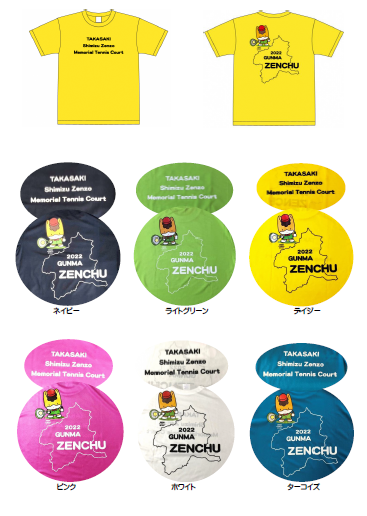 